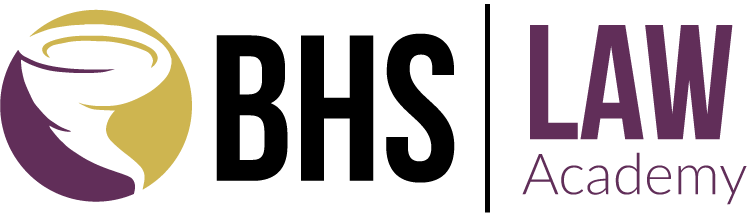 BOOKER HIGH SCHOOL2022-2023 APPLICATION RECOMMENDATION FORMPlease have one of your teachers or counselors complete the following recommendation for and return with your Application for Admission - both are required for applications.  Please return to:  ryan.kelley@sarasotacountyschools.net or Booker High SchoolAttn:  Ryan Kelley, Law Academy Coordinator3201 N. Orange AvenueSarasota, FL  34234941-355-2967, ext. 65178Student Name ________________________________________________________________________Teacher/Counselor ___________________________________________________________________Teacher/Counselor Phone or Email _____________________________________________________Please identify any three qualities of the student you think are valuable to his/her success: ________________________________________________________________________________________________________________________________________________________________________________________________________________________________________________________________________________________________________________________________________________________________________Do you have any reservations about recommending the student for Booker High School Law Academy?  If yes, please explain. ________________________________________________________________________________________________________________________________________________________________________________________________________________________________________________________________________________________________________________________________________________________________________Teacher / Counselor Signature __________________________________________ Date ____________